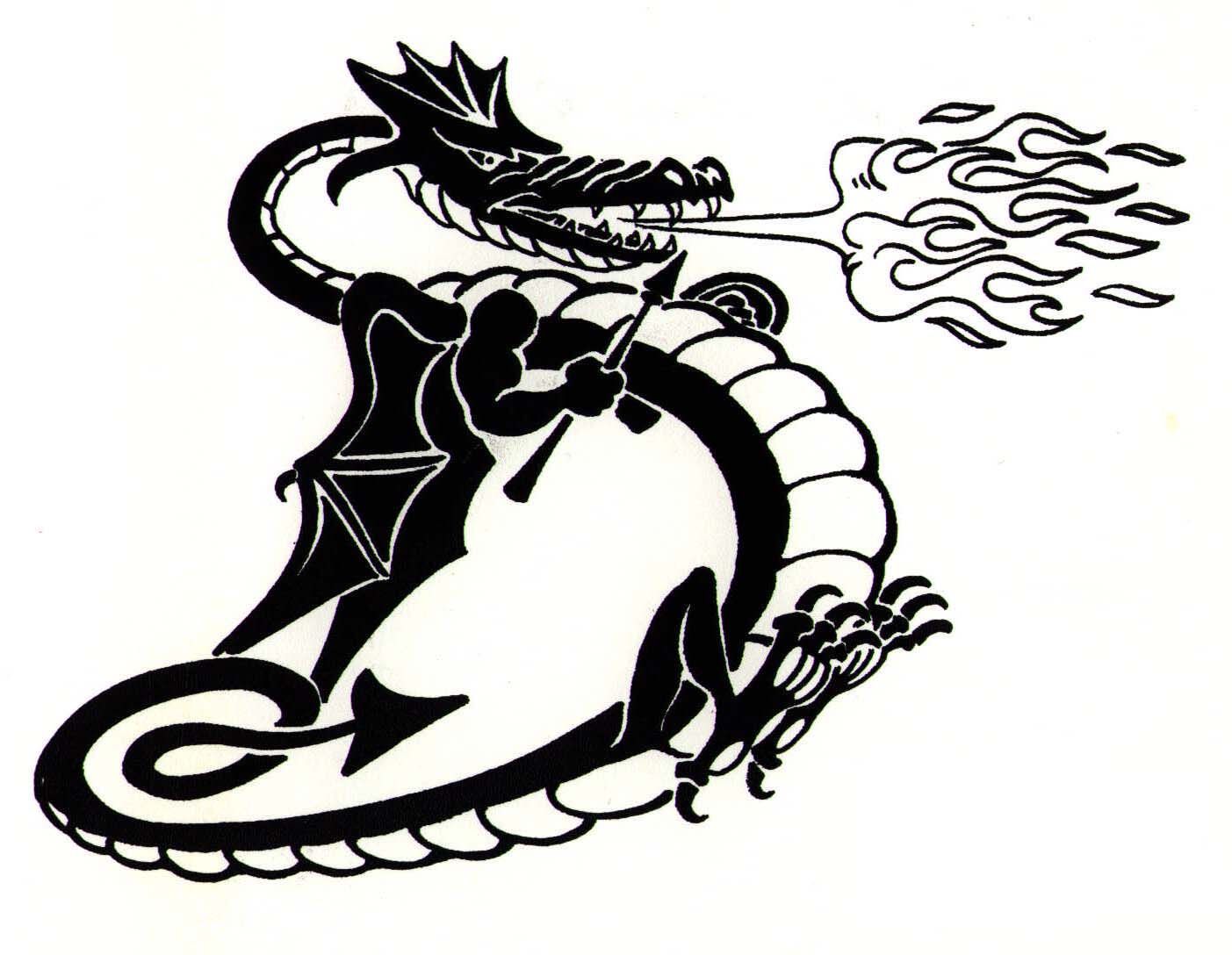 , B.C.  V9C 2J1Phone:  478-5548  Fax:  478-0738Parent Advisory BursaryApplication FormStudent Name:  ____________________________________________Home Address: _____________________________________________Email Address:  _____________________________________________Phone:  ______________________________I attended Dunsmuir Middle School from Grade ______ to Grade ______ during the years  _______ to _______.Name of current Belmont teacher who will act as a reference:    _____________________________________Your application package should include the following:Application FormCover Letter – one page letter describing your reasons for applying for this bursary.  Please include information about:Your best memories and special times at Dunsmuir Middle SchoolWhat/who inspired you the most during your middle school yearsSpecial interests that began in Middle school that continue to impact your lifeYour plans for post secondary education, the institution you plan to attend and your career goalsScholarship Resume (see your counsellor if you need help)Transcript of your Grade 10 – 12 marks.Please return the application package to Dunsmuir Middle Schoolby 2:00 pm Friday, April 26, 2019.Successful applicants will be announced at the Graduation Ceremonies in June.